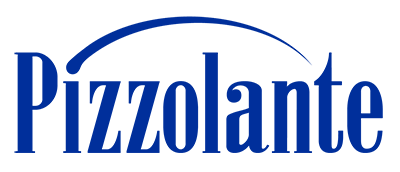 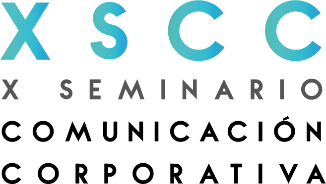 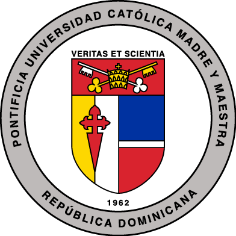 Pontificia Universidad Católica Madre y Maestra Facultad de Ciencias Sociales, Humanidades y ArtesEscuela de Comunicación SocialCalendario de asignaturas corporativas Primer Premio Nacional de Comunicación Corporativa Categoría Asignatura Horario Profesor/Profesora Proyectosde comunicaciónTeoría de la Comunicación Corporativa 10-13 MaAlicia Alvarez  Proyectosde comunicaciónRedacción Institucional 18-21 J Elvira Lora Proyectosde comunicaciónGestión de Comunicación Interna y Externa 17-19 Mi Atabeira Estrella Proyectosde comunicaciónDirección y planificación estratégica18-21 MiOnoris Metz  Gestión de medios socialesComunicación Digital 19-22 Ma Atabeira Estrella Karina García Identidad e imagen corporativaDiseño de planes de Comunicación19-22 Ma Cristina RodríguezIdentidad e imagen corporativaGestión de Mercadeo en Comunicación Corporativa18-20 VNancy Rojas  Identidad e imagen corporativaIdentidad e Imagen Corporativa 16-18 LRosario MedinaIdentidad e imagen corporativaGestión de Marcas   19-22 J   Claudia JiménezResponsabilidad social corporativaAuditoría de la Comunicación16-19 Mi Patricia García Responsabilidad social corporativaResponsabilidad Social Corporativa  19-22 MiBerenice MéndezVideos institucionalesProducción de Audiovisuales Institucionales 15-19 JKarla Báez Acercamiento a las comunidadesTécnicas de Comunicación Individual 18-20 LRosario Medina Acercamiento a las comunidadesComunicación Corp en ONG20-22 L Alejandra AguilarAcercamiento a las comunidadesGestión de Comunicación en Crisis  17-19 Mi  Onoris Metz  Acercamiento a las comunidadesComunicación Situación Crisis19-22 VAlejandra AguilarRelaciones públicasCOM 105 Comunicación Corporativa 18-20 LLuis José LópezRelaciones públicasRelaciones Públicas18-21 JLuis RojasCampañas institucionalesProyecto de Comunicación: Campañas16-19 Ma Patricia García Campañas institucionalesPublicidad  15-18 LAdalgiza Méndez